中華民國四健會協會112年核心工作人員訓練 活動簡章活動名稱：112年核心工作人員訓練活動目的：培養四健青年活動執行及企劃能力。連結協會與基層四健會之人力資源。強化基層鄉鎮四健會員組織能力。培育四健青年正向品格與良好態度。參加對象：18歲至24歲之高級四健會會員，參加過四健會相關活動或參加過四健大型活動者優先錄取，預計招收20人。活動地點：台北市立松山國小(臺北市松山區八德路四段746號，松山捷運站5號出口)。活動時間：第一梯次：112年3月11日至12日(六至日)第二梯次：112年3月18日至19日(六至日)活動費用：收取保證金2,000元整。(完成下述★規定即退回；違反規定者，其保證金充作訓練費用) 活動規定：★錄取之人員須全程參加課程(2週假日)。★訓練課程結束後，組成核心工作團隊協助辦理營隊及營隊前置作業。★於2年內完成核心服務時數：本協會100小時及鄉鎮服務時數60小時。＊(結訓後2年內服務滿50%並登入在學習護照，得可申請延長1年時間，完成服務時數)訓練之來回車資、住宿費用需自行負擔，本協會將提供受訓期間之午餐。服務認證期滿，頒發中英文結訓證書。報名注意事項及流程：請於112年2月17(五)前至網路表單登記報名(https://s.fourh.org.tw/7bkx7)並將紙本報名表(可至本協會網站下載：https://www.fourh.org.tw)寄至本協會(100032台北市中正區辛亥路1段37巷1號)，所附資料作為遴選之用，缺任一資料視為未完成報名。錄取通知將於報名截止後三個工作日內於本會公告並發文通知；錄取學員請於收到通知一週內繳交活動保證金新臺幣2,000元整。聯絡方式：承辦人：唐曼婕專員電話：02-2362-6021 #18傳真：02-2365-9345電子郵件：tang_man_@fourh.org.tw112年 核心工作人員訓練 報名表中華民國四健會協會（100032台北市中正區辛亥路一段37巷1號）唐曼婕專員  電話：02-2362-6021#18   傳真：02-2365-9345112年核心工作人員訓練課表112年核心工作人員訓練課表姓名推薦單位繳交二吋照片共兩張：1張黏貼於此、1張浮貼附上身分證字號保險用LINE ID繳交二吋照片共兩張：1張黏貼於此、1張浮貼附上生日民國   年   月   日性別繳交二吋照片共兩張：1張黏貼於此、1張浮貼附上學校科系/年級繳交二吋照片共兩張：1張黏貼於此、1張浮貼附上聯絡電話（H）行動電話通訊地址（可聯絡之地址）（可聯絡之地址）（可聯絡之地址）（可聯絡之地址）E-mail身體狀況佳 尚可 較弱飲食狀況葷食、素食，其他________葷食、素食，其他________特殊疾病相關經歷曾規劃、設計、籌備舉辦過相關四健會活動(可自行增加欄位)□是，活動名稱 1._____________________________，擔任職位____________2._____________________________，擔任職位____________3._____________________________，擔任職位____________□否曾規劃、設計、籌備舉辦過相關四健會活動(可自行增加欄位)□是，活動名稱 1._____________________________，擔任職位____________2._____________________________，擔任職位____________3._____________________________，擔任職位____________□否曾規劃、設計、籌備舉辦過相關四健會活動(可自行增加欄位)□是，活動名稱 1._____________________________，擔任職位____________2._____________________________，擔任職位____________3._____________________________，擔任職位____________□否曾規劃、設計、籌備舉辦過相關四健會活動(可自行增加欄位)□是，活動名稱 1._____________________________，擔任職位____________2._____________________________，擔任職位____________3._____________________________，擔任職位____________□否所屬四健會指導員簽章：再次提醒您，網路報名日期自即日起至112年2月17日(五)止。如欲報名，請先至網路表單(https://s.fourh.org.tw/7bkx7)填寫報名資料，並將紙本報名表寄至本協會，以配合本協會遴選及作業。 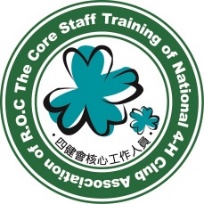 